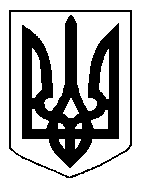 БІЛОЦЕРКІВСЬКА МІСЬКА РАДА	КИЇВСЬКОЇ ОБЛАСТІ	Р І Ш Е Н Н Я

від  30 травня 2019 року                                                                        № 3905-71-VIIПро розгляд заяви щодо надання дозволу на розроблення проекту землеустрою щодо відведення земельної ділянки у власність громадянину Киришуну Сергію ВолодимировичуРозглянувши звернення постійної комісії з питань земельних відносин та земельного кадастру, планування території, будівництва, архітектури, охорони пам’яток, історичного середовища та благоустрою до міського голови від 25.04.2019 року №199/2-17, протокол постійної комісії з питань  земельних відносин та земельного кадастру, планування території, будівництва, архітектури, охорони пам’яток, історичного середовища та благоустрою від 23.04.2019 року №175, заяву громадянина Киришуна Сергія Володимировича від 28 грудня 2018 року №6201, відповідно до ст.ст. 12, 40, 79-1, 116, 118, 121, 122, ч. 2, 3 ст. 134 Земельного кодексу України, ст. 50 Закону України «Про землеустрій», Закону України «Про регулювання містобудівної діяльності», п.34 ч.1 ст. 26 Закону України «Про місцеве самоврядування в Україні», міська рада вирішила: 1. Відмовити в наданні дозволу на розроблення проекту землеустрою щодо відведення земельної ділянки у власність громадянину Киришуну Сергію Володимировичу з цільовим призначенням 02.05. Для будівництва індивідуальних гаражів в ГК «Молодіжний», гараж №508, за адресою: вулиця Молодіжна, 20А, орієнтовною площею 0,0014 га, за рахунок земель населеного пункту м. Біла Церква у зв’язку з невідповідністю місця розташування земельної ділянки іншій містобудівній документації, а саме Схемі вулично-дорожньої мережі міського та зовнішнього транспорту міста Біла Церква та Схемі велосипедної інфраструктури в м. Біла Церква Київської області, затверджених рішенням міської ради від 29.11.2018 року №3061-60-VII «Про затвердження Коригування Схеми вулично-дорожньої мережі міського та зовнішнього транспорту міста Біла Церква та Схеми велосипедної інфраструктури в м. Біла Церква Київської області» згідно вимог ч. 7 ст. 118 Земельного кодексу України.2. Контроль за виконанням цього рішення покласти на постійну комісію з питань  земельних відносин та земельного кадастру, планування території, будівництва, архітектури, охорони пам’яток, історичного середовища та благоустрою.Міський голова                                                                                                           Г. Дикий